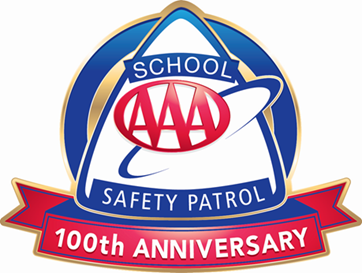 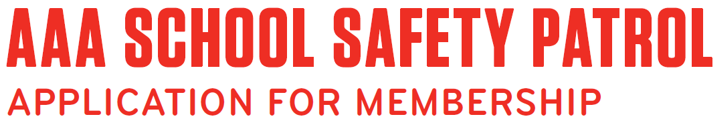 STUDENT NAME:   	 HOMEROOM:   	All applicants to the Safety Patrol will be expected to:Report for duty on timePerform duties faithfullyStrive to prevent injuries, always setting a good exampleObey teachers and officers of the patrolReport dangerous student practicesStrive to earn the respect of fellow studentsWrite a paragraph that explains why you are a good candidate for the Safety Patrol (remember to use character traits, habits, values, or skills):Indicate how you arrive to school in the morning and how you depart in the afternoon:Ask one of your teachers to sign below as a recommendation for application to the Safety Patrol.Teacher SignatureMy child has permission to participate in the Safety Patrol if he/she is chosen.Parent/Guardian SignatureTo be considered for the School Safety Patrol, this application must be turned in to  	by 	.(Date)(Teacher)©2020 AAA Club Alliance Inc.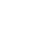 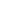 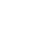 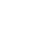 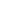 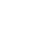 Arrive: Bus Parent Drop-off Walk Before Care ProgramDepart: Bus Parent Pick-up Walk After Care Program